7.4 – Effects of Stress and Coping With Stress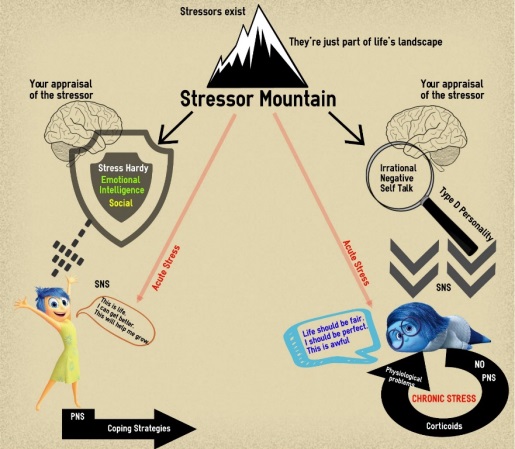 